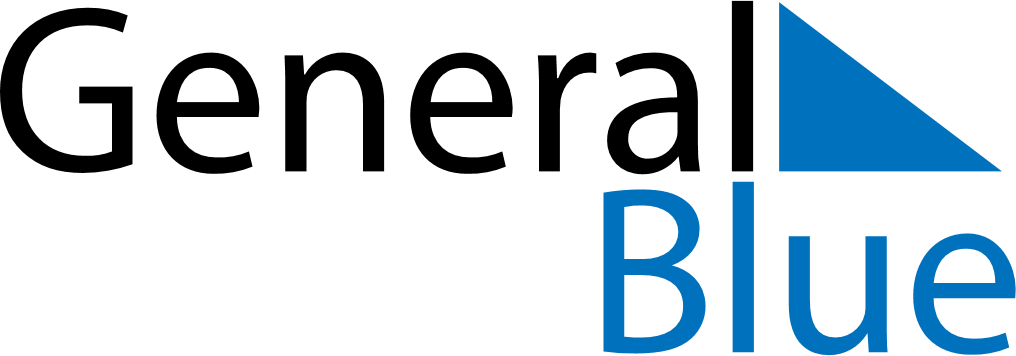 June 2028June 2028June 2028GabonGabonMONTUEWEDTHUFRISATSUN1234567891011Whit Monday12131415161718192021222324252627282930